中关村智通智能交通产业联盟团体标准T/CMAX XXXX—XXXX商用车智能网联系统平台数据交换通讯协议Intelligent connected system system for commercial vehicles specifications for platform communication protocolXXXX - XX - XX发布XXXX - XX - XX实施中关村智通智能交通产业联盟  发布目次前言	II1  范围	12  规范性引用文件	13  术语和定义	14  基本约定	25  常量定义扩展	26  技术要求扩展	3参考文献	9前言本文件按照GB/T 1.1—2020《标准化工作导则  第1部分：标准化文件的结构和起草规则》的规定起草。请注意本文件的某些内容可能涉及专利。本文件的发布机构不承担识别专利的责任。本文件由中关村智通智能交通产业联盟提出。本文件由中关村智通智能交通产业联盟归口。本文件起草单位：北京千方科技股份有限公司、北京中交兴路信息科技有限公司、中国交通通信信息中心、交通运输通信信息工程质量检测中心、北京中交信捷科技有限公司、北京智能网联汽车产业创新中心、北京掌行通信息技术有限公司、浙江宇视科技有限公司、杭州鸿泉物联网技术股份有限公司、北汽福田汽车股份有限公司、北京星云互联科技有限公司、北京万集科技股份有限公司、北京君云天下科技有限公司、深圳市锐明技术股份有限公司、网靖（北京）科技有限公司、江苏中天安驰科技有限公司、深圳市博实结科技股份有限公司。本文件主要起草人：孙亚夫、郭永峰、甘家华、曹坤、高峰、王醒、冯焱、王维、杨健、石秀、吴琼、于鹏、党利冈、刘梦辉、杨珍珍、郭胜敏、吴参毅、李波、李翔、陈文隆、田俊涛、张立博、郗冲、陈世栋、魏静仪、张图南、马春香、付俭伟、王薇、邹斌、加永峰、何元元、周子剑、夏亚楠、廖海波、千富文、袁兵、朱群。范围本文件规定了商用车智能网联系统安全监控平台之间数据交换的通讯协议。本文件适用于客车、货车等商用车智能网联系统企业监控平台、行业管理平台的建设要求。规范性引用文件JT/T 415　道路运输电子政务平台 编目编码规则JT/T 809　道路运输车辆卫星定位系统平台数据交换JT/T 1078　道路运输车辆卫星定位系统视频通信协议术语和定义
车牌号  number plate公安交通管理部门颁发的机动车车牌号码，不包括车辆牌照的颜色。示例1：京A13030。
上级平台  superior platform提供其他平台接入的行业管理平台。
下级平台  inferior platform接入到上级平台的企业监控平台或行业管理平台。
车辆定位信息  vehicle's positioning information由车载终端从导航卫星接收并发送到监控中心的，与该车辆当前位置有关的信息以及车辆报警状态信息的统称，如经纬度、速度、方向等。
车辆动态信息  vehicle's dynamic information车辆在运营行驶过程中产生的相关信息，包括车辆定位信息、运行状态、人员、货物、线路等方面的信息。
车辆静态信息  vehicle's static information车辆从事道路运输经营活动相关的、在一定时期内固定不变的行政管理和经营管理信息，包括营运车辆、业户、从业人员、运管机构、营运线路等信息。
主链路  main links在上下级平台之间采用两条基于协议的虚拟通道，其中，因下级平台作为TCP客户端连接上级平台的TCP服务端成功后而构建的上行单向虚拟通道。
从链路  subordinate links在上下级平台之间采用两条基于TCP协议的虚拟通道，其中，因上级平台作为TCP客户端连接下级平台的TCP服务端成功后而构建的下行单向虚拟通道。基本约定本文件在JT/T 809、JT/T 1078基础上进行扩展定义，部分内容继续沿用JT/T 809、JT/T 1078文件要求，约定如下：协议的常量定义按照JT/T 809中第4章的要求；协议的通信方式按照JT/T 809中第5章的要求；协议的消息处理按照JT/T 809中第7章的要求；协议的消息处理按照JT/T 809中第7章的要求；协议的功能实现流程、协议消息格式、数据实体格式定义按照JT/T 809中第8章的要求；协议的视频通信流程按照JT/T 1078中第8章的要求；协议的视频通信数据体格式按照JT/T 1078中第10章的要求。常量定义扩展报警类型编码表交换协议规定的报警类型编码对JT/T 809表75报警类型编码表进行扩展，扩展定义见表1。报警类型扩展编码表业务数据类型标识交换协议规定的业务数据类型名称和标识对JT/T 809表73业务数据类型名称标识对照表进行扩展，扩展定义见表2。业务数据类型名称和标识扩展对照表子业务数据类型标识交换协议规定的子业务数据类型名称和标识对JT/T 809表74子业务数据类型名称标识对照表进行扩展，扩展定义见表3。子业务数据类型名称和标识对照表表3　子业务数据类型名称和标识对照表（续）技术要求扩展报警数据定义前向碰撞预警信息前向碰撞预警信息数据格式表4　前向碰撞预警信息数据格式（续）报警标识号格式驾驶人状态监测系统报警驾驶人状态监测系统报警信息数据格式表6　驾驶人状态监测系统报警信息数据格式（续）车路协同监测系统报警车路协同监测系统报警定义数据格式表7　车路协同监测系统报警定义数据格式（续）数据格式定义上报智能网联报警消息链路类型：主链路消息方向：下级平台向上级平台子业务类型标识：UP_WARN_MSG_PREVENTION_INFO描述：下级平台向上级平台发送智能网联报警消息业务，其数据体规定见表8。本条消息上级平台无需应答。上报智能网联报警消息数据体智能网联报警附件目录请求链路类型：从链路消息方向：上级平台向下级平台子业务类型标识：DOWN_PREVENTION_MSG_FILELIST_REQ描述:上级平台向下级平台发送智能网联报警附件目录请求业务，其数据体规定见表9。智能网联报警附件目录数据体智能网联报警附件目录请求应答链路类型：主链路消息方向：下级平台向上级平台子业务类型标识：UP_PREVENTION_MSG_FILELIST_REQ_ACK描述:下级平台向上级平台发送智能网联报警附件目录请求应答业务，其数据体规定见表10。上级平台可通过报警附件文件URL自行下载报警附件文件。智能网联报警附件上传请求应答数据体报警附件文件信息格式表11　报警附件文件信息格式（续）参考文献[1]  GB/T 2260　中华人民共和国行政区划代码[2]  GB/T 19056　汽车行驶记录仪[3]  JT/T 808　道路运输车辆卫星定位系统终端通讯协议及数据格式[4]  T/CSAE 53　合作式智能运输系统车用通信系统应用层及应用数据交互标准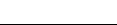 ICS  03.220.20CCS  M 35代码名称描述及要求0x0064前向碰撞预警系统报警—0x0065驾驶人状态监测系统报警—0x006AV2X车路协同系统报警—消息种类业务数据类型名称消息链路业务数据类型标识数值车辆报警信息交互类主链路报警信息交互消息主链路UP_WARN_MSG0x1400智能网联类主链路智能网联交互消息主链路UP_PREVENTION_MSG0x1C00智能网联类从链路智能网联交互消息从链路DOWN_PREVENTION_MSG0x9C00业务数据类型子业务数据类型名称子业务数据类型标识数值主链路报警信息交互消息 UP_WARN_MSG上报智能网联报警消息UP_WARN_MSG_PREVENTION_INFO0x1410业务数据类型子业务数据类型名称子业务数据类型标识数值主链路智能网联交互消息 UP_PREVENTION_MSG智能网联报警附件目录请求应答UP_PREVENTION_MSG_FILELIST_REQ_ACK0x1C01从链路智能网联交互消息 DOWN_PREVENTION_MSG智能网联报警附件目录请求DOWN_PREVENTION_MSG_FILELIST_REQ0x9C01起始字节字段数据类型描述及要求0报警IDDWORD按照报警先后，从0开始循环累加，不区分报警类型4标志状态BYTE0x00：不可用0x01：开始标志0x02：结束标志该字段仅适用于有开始和结束标志类型的报警或事件，报警类型或事件类型无开始和结束标志，则该位不可用，填入0x00即可5报警/事件类型BYTE0x01：前向碰撞报警0x02：车道偏离报警0x03：车距过近报警0x04：交通识别预警默认值0xFF（无效值）6报警级别BYTE0x00：事件，无报警0x01：一级报警0x02：二级报警默认值0x007前车车速BYTE单位km/h。范围0-250，仅报警类型为0x01和0x02时有效8前车/行人距离BYTE单位100ms，范围0-100，仅报警类型为0x01、0x02和0x04时有效9偏离类型BYTE0x01：左侧偏离0x02：右侧偏离仅报警类型为0x02时有效10道路标志识别类型BYTE0x01：限速标志0x02：限高标志0x03：限重标志仅报警类型为0x06和0x10时有效11道路标志识别数值BYTE道路标志识别到的数值，如80（是指限速80）12车速BYTE单位km/h，范围0-25013航向WORD单位度，范围0-359，正北为0度15高程WORD海拔高度，单位为米（m）19纬度DWORD以度为单位的纬度值乘以10的8次方，精确到亿分之1°起始字节字段数据类型描述及要求23经度DWORD以度为单位的纬度值乘以10的8次方，精确到亿分之1°29日期时间BCD[6]YY-MM-DD-hh-mm-ss（GMT+8时间）31车辆状态WORD按位表示车辆其他状态：Bit0 ACC状态，0：关闭，1：打开Bit1 左转向状态，0：关闭，1：打开Bit2 右转向状态，0：关闭，1：打开Bit3 雨刮器状态，0：关闭，1：打开Bit4 制动状态，0：未制动，1：制动Bit5 插卡状态，0：未插卡，1：已插卡Bit6-Bit9 自定义Bit10 定位状态，0：未定位，1：已定位Bit11-bit15 自定义33报警标识号BYTE[16]报警识别号定义见表5起始字节字段数据类型描述0终端IDBYTE[30]30个字节，由大写字母和数字组成30时间BCD[6]YY-MM-DD-hh-mm-ss（GMT+8时间）36序号BYTE同一时间点报警的序号，从0循环累加37附件数量BYTE表示该报警对应的附件数量38预留BYTE—起始字节字段数据类型描述及要求0报警IDDWORD按照报警先后，从0开始循环累加，不区分报警类型4标志状态BYTE0x00：不可用0x01：开始标志0x02：结束标志该字段仅适用于有开始和结束标志类型的报警或事件，报警类型或事件类型无开始和结束标志，则该位不可用，填入0x00即可5报警/事件类型BYTE0x01：疲劳驾驶报警0x02：接打手持电话报警0x03：抽烟报警0x04：长时间不目视前方0x05：驾驶员不在驾驶位置0x07：双手同时脱离方向盘报警（选配）0x08：设备遮挡失效提醒0x09：红外阻断型墨镜失效提醒默认值0xFF（无效值）起始字节字段数据类型描述及要求6报警级别BYTE0x00：事件，无报警0x01：一级报警0x02：二级报警默认值0x007疲劳程度BYTE范围1-10，数值越大表示疲劳程度越严重，仅在报警类型为0x01时有效8预留BYTE[4]预留12车速BYTE单位km/h。范围0-25013航向WORD单位度，范围0-359，正北为0°15高程WORD单位m19纬度DWORD以度为单位的纬度值乘以10的8次方，精确到亿分之1°23经度DWORD以度为单位的纬度值乘以10 的8次方，精确到亿分之1°29日期时间BCD[6]YY-MM-DD-hh-mm-ss（GMT+8时间）31车辆状态WORD按位表示车辆其他状态：Bit0 ACC状态，0：关闭，1：打开Bit1 左转向状态0：关闭，1：打开Bit2右转向状态，0：关闭，1：打开Bit3雨刮器状态，0：关闭，1：打开Bit4 制动状态，0：未制动，1：制动Bit5 插卡状态，0：未插卡，1：已插卡Bit6-Bit9自定义Bit10 定位状态，0：未定位，1：已定位Bit11-bit15 自定义33报警标识号BYTE[16]保留起始字节字段数据类型描述及要求0报警IDDWORD按照报警先后，从0开始循环累加，不区分报警类型4标志状态BYTE0x00：不可用0x01：开始标志0x02：结束标志该字段仅适用于有开始和结束标志类型的报警或事件，报警类型或事件类型无开始和结束标志，则该位不可用，填入0x00即可5报警/事件类型BYTE0x01：前向碰撞预警0x02：盲区预警0x03：交叉路口碰撞预警0x04：逆向超车碰撞预警0x05：紧急制动预警0x06：异常车辆提醒0x07：车辆失控预警0x08：高速合流辅助0x09：左转辅助0x0A：道路危险状态提醒0x0B：前方拥堵提醒默认值0xFF（无效值）起始字节字段数据类型描述及要求6车速BYTE单位km/h，范围0-2507航向WORD单位度，范围0-359，正北为0°9高程WORD单位m13纬度DWORD以度为单位的纬度值乘以10 的8次方，精确到亿分之1°17经度DWORD以度为单位的纬度值乘以10 的8次方，精确到亿分之1°23日期时间BCD[6]YY-MM-DD-hh-mm-ss（GMT+8时间）25车辆状态WORD按位表示车辆其他状态：Bit0 ACC状态，0：关闭，1：打开Bit1 左转向状态，0：关闭，1：打开Bit2右转向状态，0：关闭，1：打开Bit3雨刮器状态，0：关闭，1：打开Bit4 制动状态，0：未制动，1：制动Bit5 插卡状态，0：未插卡，1：已插卡Bit6-Bit9 自定义Bit10 定位状态，0：未定位，1：已定位Bit11-bit15 自定义27报警标识号BYTE[16]保留字段名字节数数据类型描述及要求VEHICLE_NO21STRING车牌号VEHICLE_COLOR1BYTE车辆颜色，按照JT/T415中5.4.12的规定DATA_TYPE2WORD子业务类型标识DATA_LENGTH4DWORD后续数据长度WARN_SRC1BYTE报警信息来源0x01：车载终端0x02：企业监控平台0x03：行业管理平台0x09：其他WARN_TYPE2WORD报警类型，详见表4WARN_LENGTH1BYTE报警数据长度WARN_DATAWARN_LENGTH—与报警类型对应的报警数据内容，其中：前向碰撞预警系统报警数据定义见表4驾驶人状态监测系统报警数据定义见表6车路协同系统报警数据定义见表7字段名字节数数据类型描述及要求VEHICLE_NO21STRING车牌号VEHICLE_COLOR1BYTE车辆颜色，按照JT/T415中5.4.12的规定DATA_TYPE2WORD子业务类型标识DATA_LENGTH4DWORD后续数据长度WARN_INFO16BYTE[16]报警标识号，定义见表5字段名字节数数据类型描述及要求VEHICLE_NO21STRING车牌号VEHICLE_COLOR1BYTE车辆颜色，按照JT/T415中5.4.12的规定DATA_TYPE2WORD子业务类型标识DATA_LENGTH4DWORD后续数据长度SERVER_LENGTH1BYTE附件服务器地址长度SERVERSERVER_LENGTHSTRING地址，附件服务器IP地址或域名TCP_PORT2WORD附件服务器TCP端口USERNAME_LENGTH1BYTE附件服务器登录用户名长度USERNAMEUSERNAME_LENGTHSTRING附件服务器登录用户名PASSWORD_LENGTH1BYTE附件服务器登录密码长度PASSWORDPASSWORD_LENGTHSTRING附件服务器登录密码FILE_COUNT1BYTE报警附件数量FILE_LIST—BYTE[]报警附件文件信息列表，见表11起始字节字段数据类型描述及要求0文件名称长度BYTE文件名长度为kk文件名称STRING文件名称起始字节字段数据类型描述及要求1+k文件类型BYTE0x00：图片0x01：音频0x02：视频0x03：记录文件0x04：其它默认值0xFF（无效值）2+k文件大小DWORD当前报警附件文件的大小6+k文件URL长度BYTE文件URL的长度7+k文件URLSTRING当前报警附件文件位于附件服务器上的完整URL地址，宜使用SFTP或HTTPS协议